1.1.1 Símbolos del departamento de AntioquiaLA BANDERA DE ANTIOQUIA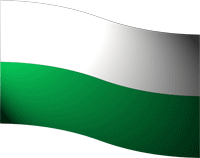 La Bandera de Antioquia tuvo su origen en la Universidad de Antioquia, que casi desde su fundación tenía entre sus emblemas una bandera blanca y verde que era izada en todos sus actos oficiales.Cuando era necesario hacer sentir la presencia del Departamento se utilizaba la bandera de la Universidad.En 1962, por Ordenanza No. 06 del Gobierno Departamental, se oficializó el uso de una bandera que debía tener dos franjas iguales, la superior blanca y la inferior verde, es decir la misma de la Universidad de Antioquia.El color blanco simboliza pureza, integridad, obediencia, firmeza, vigilancia, elocuencia, vencimiento, inocencia, blancura y virginidad. Y el verde, por su parte, representa la esperanza, la abundancia, la libertad, la fe, la amistad, el servicio y el respeto.EL ESCUDO DE ANTIOQUIAEl gobierno del Estado de Antioquia, determinó por Decreto del 23 de agosto de 1812, representar el escudo de la siguiente forma: Una matrona vestida y adornada a la Indiana, sentada al pie de un cerro de oro entre el plátano y la palmera, con un río caudaloso a sus pies, acomodándose en su cabeza el gorro de la libertad. Los gobernantes querían dejar constancia no sólo de la libertad del nuevo Estado, sino que simbolizaron con el cerro de oro la riqueza y la virtud, con la palmera los triunfos y victorias, con el plátano la abundancia, con el gorro la libertad y con la matrona la raza Antioqueña.HIMNO ANTIOQUEÑOEl autor de la letra del Himno Antioqueño fue Epifanio Mejía, nacido en Yarumal quién escribió un poema titulado "El canto del Antioqueño", obra publicada en 1868. Sólo a finales del siglo XIX, se abrió un concurso para que este poema fuera musicalizado, con el fin de convertirlo en himno propio de la región. Este fue ganado por el Maestro caucano Gonzalo Vidal y por la Ordenanza No. 06 de 1962 fue adoptado oficialmente como el Himno de Antioquia.COROOh libertad que perfumaslas montañas de mi tierra,deja que aspiren mis hijostus olorosas esencias!IAmo el Sol porque anda libre,sobre la azulada esfera,al huracán porque silbacon libertad en las selvas.IIEl hacha que mis mayoresme dejaron por herencia,la quiero porque a sus golpeslibres acentos resuenan.IIIForjen déspotas tiranoslargas y duras cadenaspara el esclavo que humildesus pies de rodillas besa.IVYo que nací altivo y libresobre una sierra antioqueñallevo el hierro entre las manosporque en el cuello me pesa.VNací sobre una montaña,mi dulce madre me cuentaque el sol alumbró mi cunasobre una pelada sierra.VINací libre como el vientode las selvas antioqueñascomo el cóndor de los Andesque de monte en monte vuela.VIIPichón de águila que nacesobre el pico de una peñasiempre le gusta las cumbresdonde los vientos refrescan.VIIICuando desciendo hasta el valley oigo tocar la corneta,subo a las altas montañasa dar el grito de alerta.IXMuchachos, le digo a todoslos vecinos de las selvasla corneta está sonando...¡tiranos hay en la sierra!XMis compañeros, alegres,el hacha en el monte dejanpara empuñar en sus manosla lanza que el sol platea.XICon el morral a la espaldacruzamos llanos y cuestas,y atravesamos montañasy anchos ríos y altas sierras.XIIY cuando al fin divisamos,allá en la llanura extensa,las toldas del enemigoque entre humo y gente blanqueanXIIIVolamos como huracanes regados sobre la tierra, ¡ay del que espere empuje de nuestras lanzas revueltas!XIVPerdonamos al rendido porque también hay nobleza y en los bravos corazones que nutren las viejas selvas.XVCuando volvemos triunfantes las niñas de las aldeas rinden coronas de flores a nuestras frentes serenas.XVIA la luz de alegre tarde pálida, bronceada, fresca de la montaña en la cima nuestras cabañas blanquean.XVIIBajamos cantando al valle porque el corazón se alegra; porque siempre arranca gritos la vista de nuestra tierra.XVIIIEs la oración; las campanas con golpe pausado suenan; con el morral a la espalda vamos subiendo la cuesta.XIXLas brisas de las colinas bajan cargadas de esencia, la luna brilla redonda y el camino amarillea.XXLadran alegres los perros detrás de las arboledas el corazón oprimido del gozo palpita y tiembla...XXICaminamos... Caminamos... y blanqueas... y blanquean... y se abren con ruido de las cabañas las puertas.XXIILágrimas, gritos, suspiros, besos y sonrisas tiernas, entre apretados abrazos y entre emociones revientan.XXIII¡Oh libertad que perfumas las montañas de mi tierra, deja que aspiren mis hijos tus olorosas esencias!.Letra: Epifanio MejíaMúsica: Gonzalo Vidal